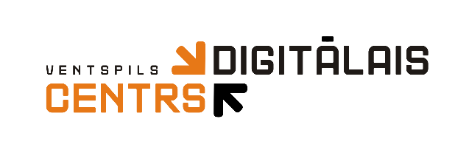 ………………………………………………..……………………………………………..(iesnieguma autora vārds, uzvārds nominatīvā)IESNIEGUMSVentspilī2018. gada _____. _______________________Ventspils pilsētas pašvaldības iestādes“Ventspils Digitālais centrs”direktorei Elīnai KroņkalneiLūdzu uzņemt manu dēlu/ meitu (vajadzīgo pasvītrot)…………………………………………………………….……………….………………………………………………………………(vārds, uzvārds)Ventspils pilsētas pašvaldības iestādes “Ventspils Digitālais centrs” (turpmāk – Digitālais centrs) Vasaras IT skolas nodarbībās (ar X atzīmēt nodarbību periodu/-us):Savu dēlu/ meitu (vajadzīgo pasvītrot) Digitālā centra vajadzībām ilustratīvos nolūkos filmēt un fotografēt, kā arī foto un video materiālus izvietot Digitālā centra mājas lapā un sociālajos tīklos, portālos www.ventspils.lv un www.ventasbalss.lv un laikrakstā “Ventas Balss” (atzīmēt ar X):Piekrītu sava bērna datu apstrādei Digitālā centra vajadzībām.Esmu informēts/-ta, ka nodarbības tiks organizētas Digitālā centra telpās Akmeņu ielā 3, Ventspilī. Esmu iepazinies/-usies ar Vasaras IT skolas nodarbību norises laikiem atbilstoši mana bērna vecumposmam.Esmu informēts/-ta, ka nodarbības, kā arī nodarbību starpbrīži var tikt organizēti ārā.1. sesijā “Kurzeme”04.06.18.- 15.06.18.2. sesijā “Vidzeme”18.06.18.- 29.06.18.3. sesijā “Latgale”02.07.18.- 13.07.18.4. sesijā “Zemgale”16.07.18.- 27.07.18.atļaujuneatļauju…………………………………………………………………………………… (vecāku/aizbildņa vai pilngadīga dalībnieka paraksts, atšifrējums)